ΠΡΟΣΚΛΗΣΗ ΓΙΑ ΥΠΟΒΟΛΗ ΠΡΟΣΦΟΡΑΣ    Ο Δήμος Χίου σας γνωρίζει ότι προτίθεται να προβεί στην προμήθεια με τίτλο «Λοιπές προμήθειες αναλωσίμων» για τις ανάγκες της Δ/νσης Περιβάλλοντος & Πρασίνου του Δήμου Χίου.     Η προμήθεια θα εκτελεστεί σύμφωνα με τις διατάξεις του Ν.4412/2016  και τα οριζόμενα στην από 11/10/2017 Τεχνική Περιγραφή του Τμήματος Συντήρησης Πρασίνου του Δ. Χίου και με κριτήριο την χαμηλότερη προσφορά ανά είδος, έναντι του συνολικού ποσού των 2.421,90 € με ΦΠΑ και θα καλυφθεί από πιστώσεις του ΚΑ δαπανών 35-6699.001 «Λοιπές προμήθειες αναλωσίμων»  προϋπολογισμού οικ. έτους 2017 του Δήμου Χίου.         Οι ενδιαφερόμενοι καλούνται να υποβάλλουν την προσφορά τους στο Τμήμα Προμηθειών του Δήμου, Κανάρη 18, Χίος, μέχρι και την Τετάρτη 8 Νοεμβρίου 2017 και ώρα 11:30 π.μ., και η οποία θα πρέπει να περιέχει :1) Την οικονομική προσφορά η οποία θα πρέπει να έχει απαραιτήτως στοιχεία επικοινωνίας (τηλέφωνο, Fax, e-mail)2) Απόσπασμα ποινικού μητρώου. Στις περιπτώσεις εταιρειών περιορισμένης ευθύνης (Ε.Π.Ε.) και προσωπικών εταιρειών (Ο.Ε. και Ε.Ε.), η υποχρέωση αφορά τους διαχειριστές, ενώ στις περιπτώσεις ανωνύμων εταιρειών (Α.Ε.), τον Διευθύνοντα Σύμβουλο, καθώς και όλα τα μέλη του Διοικητικού Συμβουλίου και θα πρέπει να προσκομισθούν και τα δικαιολογητικά νομιμοποίησης (καταστατικό ή πιστοποιητικό ΓΕΜΗ κλπ). (Το ανωτέρω έγγραφο μπορεί να ζητηθεί αυτεπάγγελτα από την Υπηρεσία μας, εφόσον προσκομιστεί ευκρινές φωτοαντίγραφο Αστυνομικού Δελτίου Ταυτότητας των υπόχρεων). (άρθρο 80 παρ.2 του Ν.4412/2016)3) Φορολογική ενημερότητα (άρθρο 80 παρ.2 του Ν.4412/2016)4) Ασφαλιστική ενημερότητα (άρθρο 80 παρ.2 του Ν.4412/2016)5) Τεχνικά Δελτία - Τεχνικές Προδιαγραφές του υπό προμήθεια υλικού (όπου αυτό είναι εφικτό)Ο Αντιδήμαρχος Οικον. ΥπηρεσιώνΓδύσης Ευστράτιος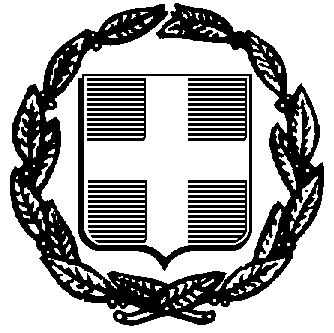                ΕΛΛΗΝΙΚΗ ΔΗΜΟΚΡΑΤΙΑ                       Δ Η Μ Ο Σ    Χ Ι Ο Υ    Δ/ΝΣΗ ΟΙΚΟΝΟΜΙΚΩΝ ΥΠΗΡΕΣΙΩΝ   ΤΜΗΜΑ ΠΡΟΜΗΘΕΙΩΝ & ΑΠΟΘΗΚΗΣ               ΕΛΛΗΝΙΚΗ ΔΗΜΟΚΡΑΤΙΑ                       Δ Η Μ Ο Σ    Χ Ι Ο Υ    Δ/ΝΣΗ ΟΙΚΟΝΟΜΙΚΩΝ ΥΠΗΡΕΣΙΩΝ   ΤΜΗΜΑ ΠΡΟΜΗΘΕΙΩΝ & ΑΠΟΘΗΚΗΣ               ΕΛΛΗΝΙΚΗ ΔΗΜΟΚΡΑΤΙΑ                       Δ Η Μ Ο Σ    Χ Ι Ο Υ    Δ/ΝΣΗ ΟΙΚΟΝΟΜΙΚΩΝ ΥΠΗΡΕΣΙΩΝ   ΤΜΗΜΑ ΠΡΟΜΗΘΕΙΩΝ & ΑΠΟΘΗΚΗΣ               ΕΛΛΗΝΙΚΗ ΔΗΜΟΚΡΑΤΙΑ                       Δ Η Μ Ο Σ    Χ Ι Ο Υ    Δ/ΝΣΗ ΟΙΚΟΝΟΜΙΚΩΝ ΥΠΗΡΕΣΙΩΝ   ΤΜΗΜΑ ΠΡΟΜΗΘΕΙΩΝ & ΑΠΟΘΗΚΗΣ             Χίος  2/11/2017             Α.Π. :  39946Ταχ.Δ/νση:Κανάρη 18,  82100 Χίος Κανάρη 18,  82100 Χίος Πληροφορίες:Κοντού Αναστασία Τηλέφωνο:22713-51 721FAX:22713-51 738